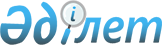 О внесении изменения в решение Шемонаихинского районного маслихата от 21 июля 2014 года № 21/6-V "Об утверждении Правил оказания социальной помощи, установления размеров и определения перечня отдельных категорий нуждающихся граждан"
					
			Утративший силу
			
			
		
					Решение Шемонаихинского районного маслихата Восточно-Казахстанской области от 29 сентября 2015 года N 32/6-V. Зарегистрировано Департаментом юстиции Восточно-Казахстанской области 21 октября 2015 года N 4179. Утратило силу решением Шемонаихинского районного маслихата Восточно-Казахстанской области от 4 апреля 2019 года № 38/4-VI
      Сноска. Утратило силу решением Шемонаихинского районного маслихата Восточно-Казахстанской области от 04.04.2019 № 38/4-VI (вводится в действие по истечении десяти календарных дней после дня его первого официального опубликования).

      Примечание РЦПИ.

      В тексте документа сохранена пунктуация и орфография оригинала.

      В соответствии с пунктом 1 статьи 43-1 Закона Республики Казахстан от 24 марта 1998 года "О нормативных правовых актах" Шемонаихинский районный маслихат РЕШИЛ:

      1. Внести в решение Шемонаихинского районного маслихата от 21 июля 2014 года № 21/6-V "Об утверждении Правил оказания социальной помощи, установления размеров и определения перечня отдельных категорий нуждающихся граждан" (зарегистрировано в Реестре государственной регистрации нормативных правовых актов за № 3453, опубликовано в информационно-правовой системе "Әділет" 28 августа 2014 года, в газете "Уба-Информ" от 20 августа 2014 года № 34) следующее изменение:

      в Правилах оказания социальной помощи, установления размеров и определения перечня отдельных категорий нуждающихся граждан:

      подпункт 7) пункта 11 изложить в следующей редакции:

      "7) День Независимости Республики Казахстан – 16 декабря:

      - матерям, родившим пятого ребенка в календарном году – 25,3 (двадцать пять целых три десятых) месячных расчетных показателей.". 

       2. Настоящее решение вводится в действие по истечении десяти календарных дней после дня его первого официального опубликования.
					© 2012. РГП на ПХВ «Институт законодательства и правовой информации Республики Казахстан» Министерства юстиции Республики Казахстан
				
      Председатель сессии, 

      секретарь Шемонаихинского

       районного маслихата 

А. Баяндинов 
